Arbeitsplan     NMS KematenVor-/Nachname: ______________________ Klasse: ___(Schüler/in)Information zum Arbeitsplan: Es kann sein, dass die Arbeitsblätter nicht gut leserlich sind. Deshalb schicke ich an jede Schülerin, jeden Schüler alle Blätter des Arbeitsplanes per E-Mail in einem ZIP-Ordner zu (alle Blätter sind in einem Ordner). Für die Kontrolle der Hausübung der letzten Woche ist es nicht notwendig, die Lösungen auszudrucken. Öffne dir die Lösungsseite und kontrolliere die Lösungen mit einem farbigen Stift. Es ist nicht notwendig, alle Arbeitsblätter auszudrucken. Schreib die Lösungen in ein Heft oder auf ein Blatt und leg es in einer Mappe ab.Das Blatt mit der Arbeitsaufgabe SCHREIBEN muss auch nicht ausgedruckt werden.Schreibe den Text in ein Heft oder auf ein Blatt und leg es in einer Mappe ab. Ausdrucken musst du nur den Arbeitsplan selbst, denn den musst du mir ausgefüllt und unterschrieben zurückschicken. Überprüft und besprochen mit einem Erziehungsberechtigten: Kontrollieren Sie bitte nur auf Vollständigkeit und nicht auf Richtigkeit!!!Datum: __________________Unterschrift des Erziehungsberechtigten: _______________________________________________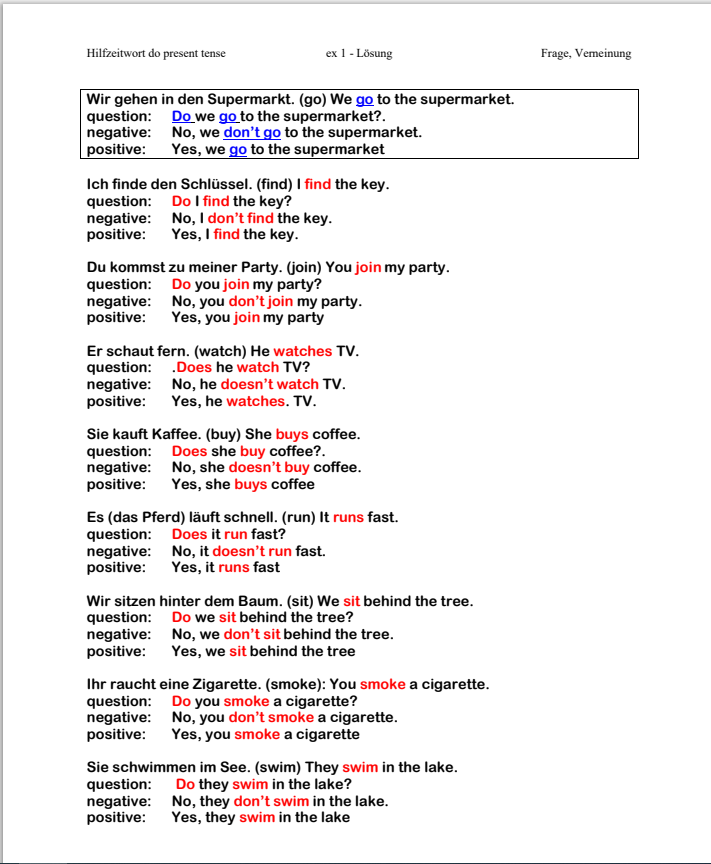 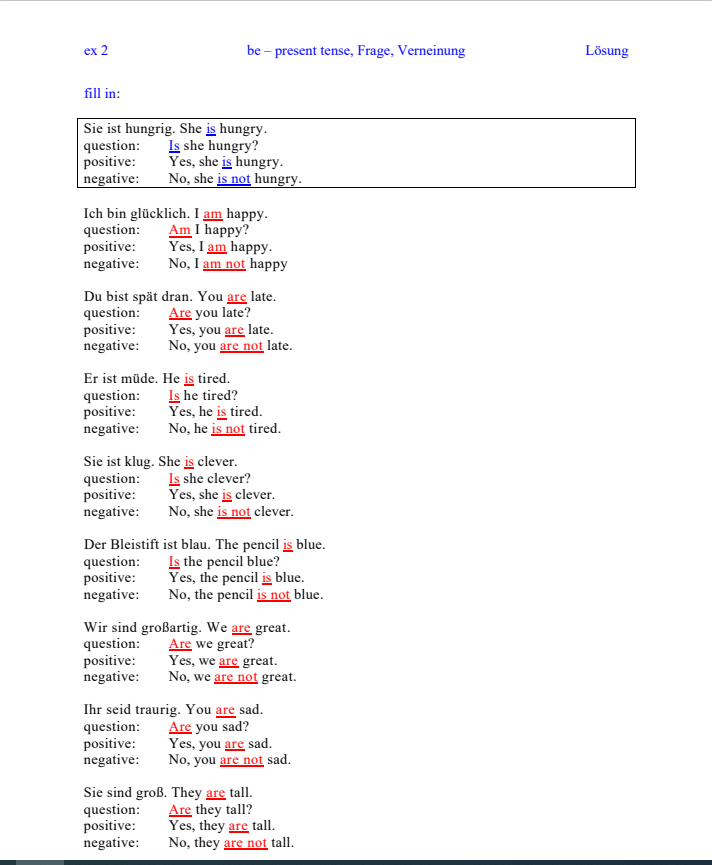 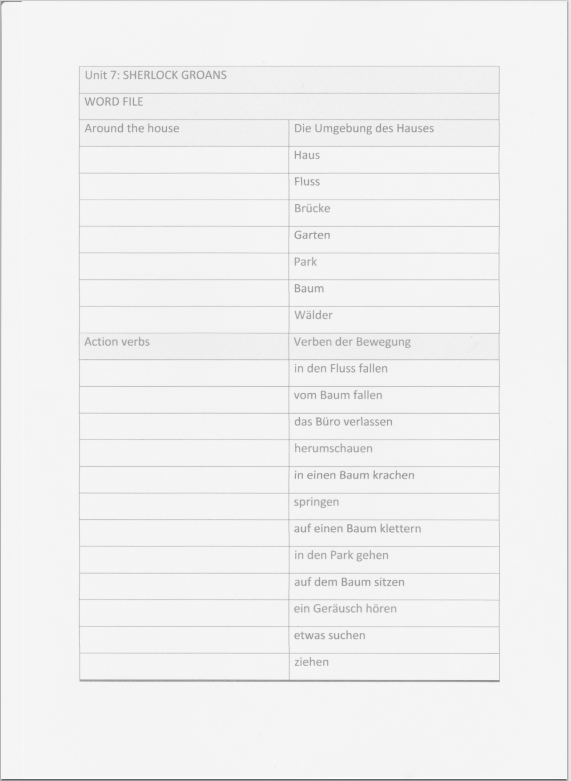 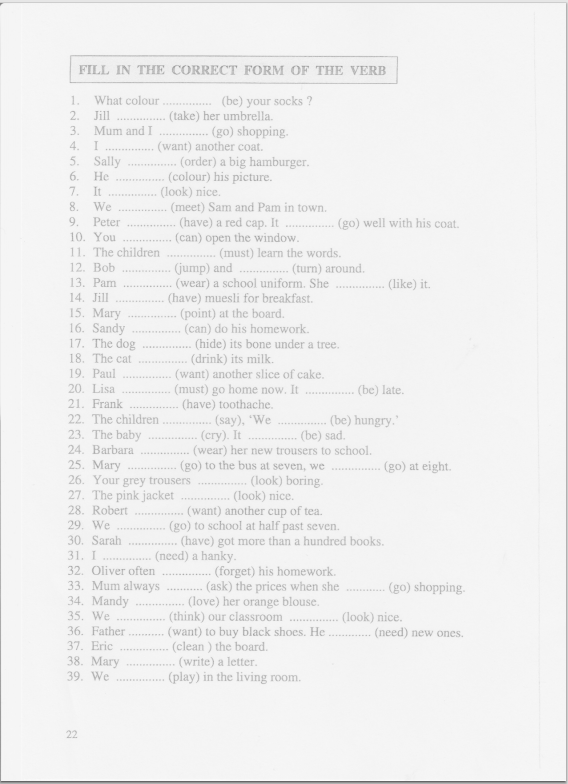 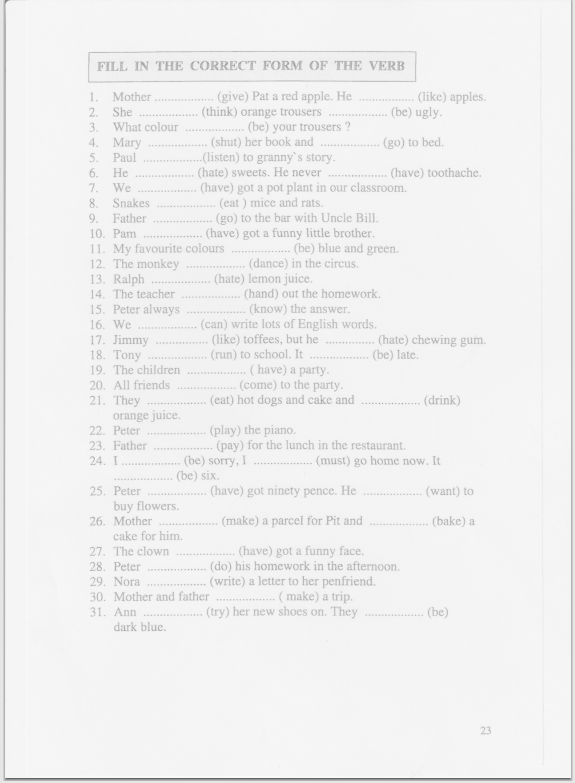 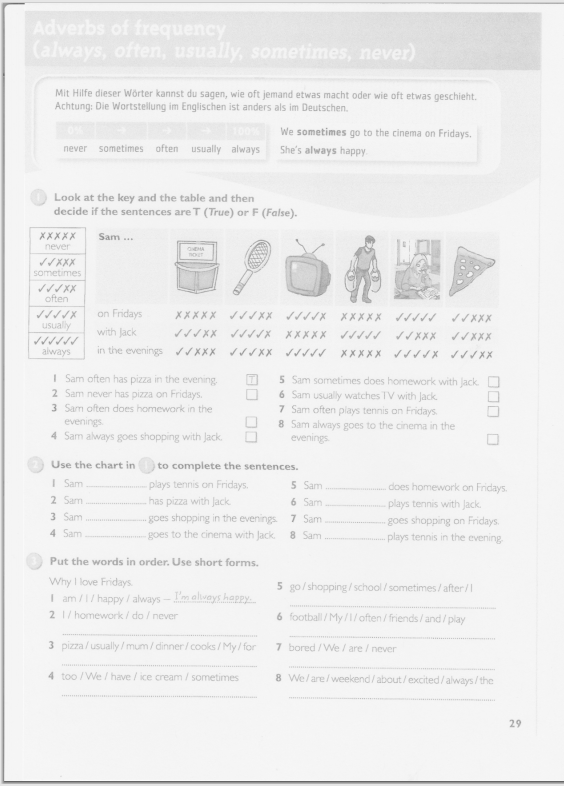 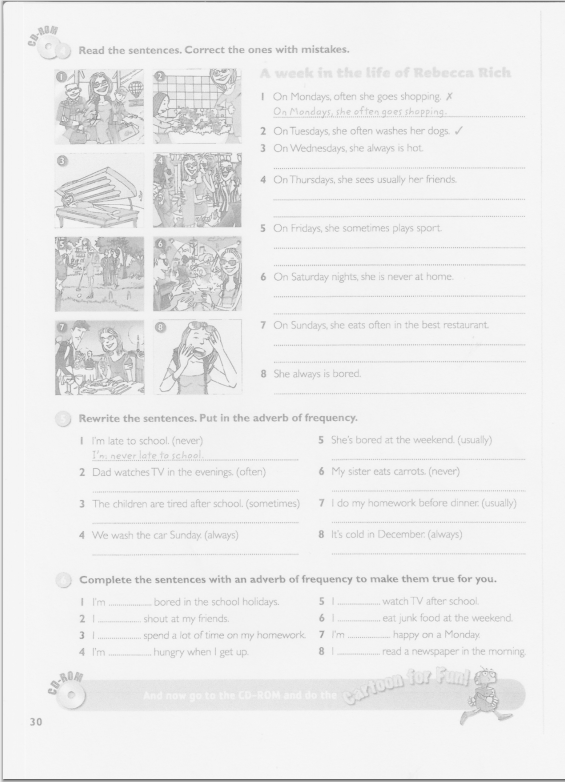 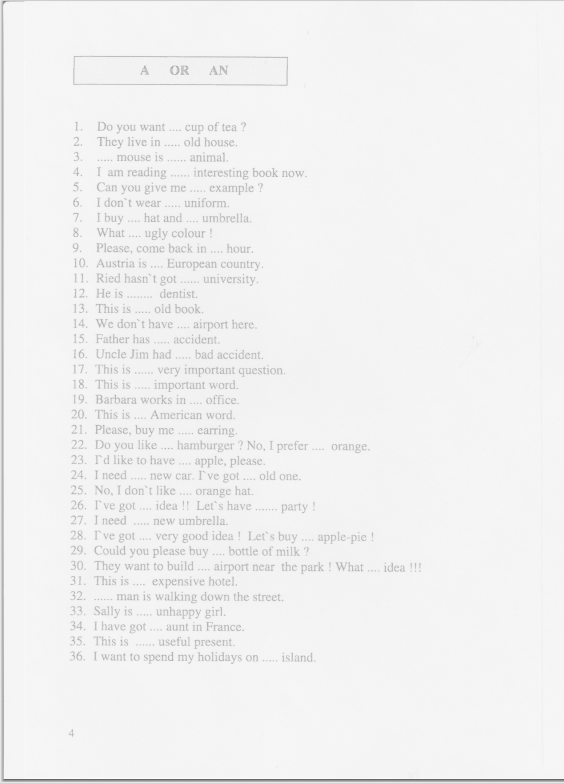 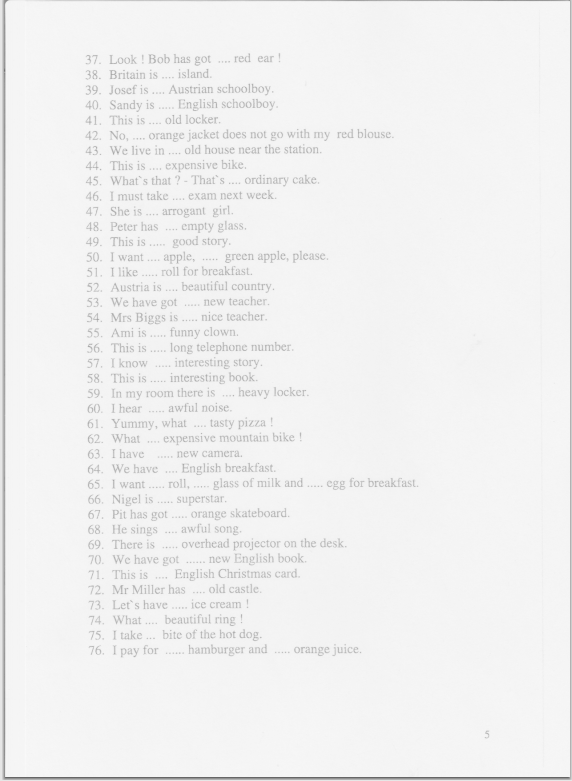 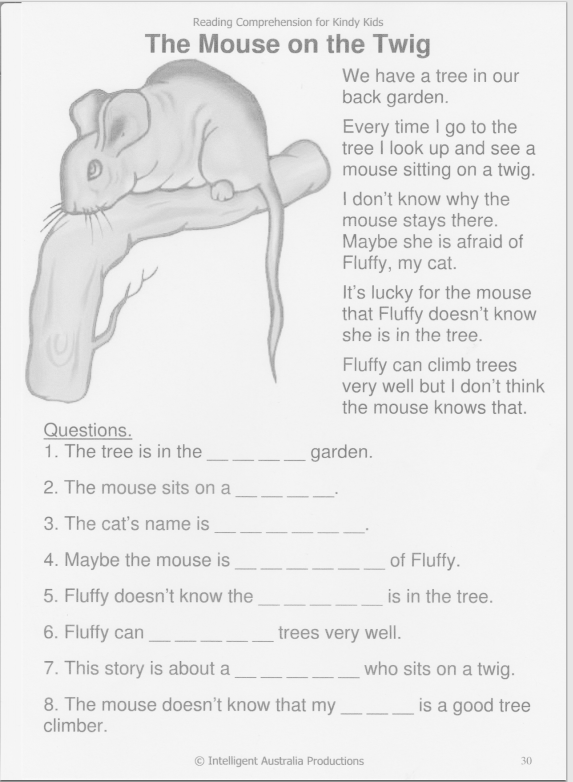 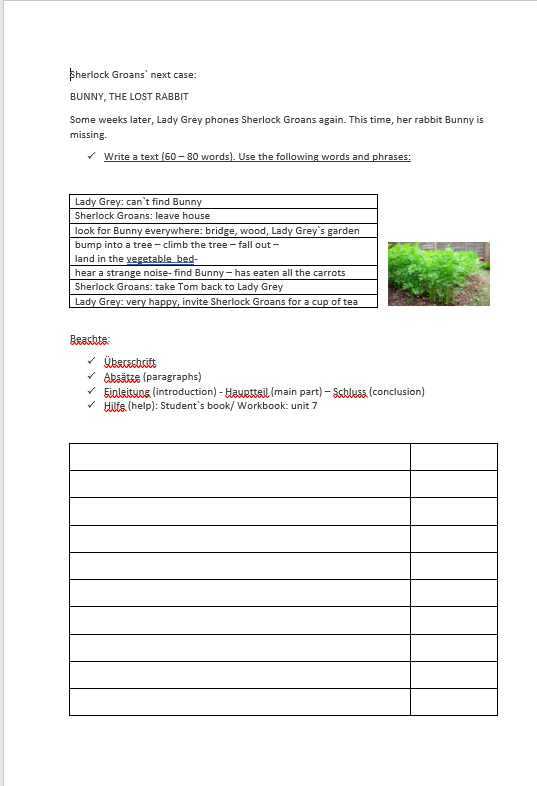 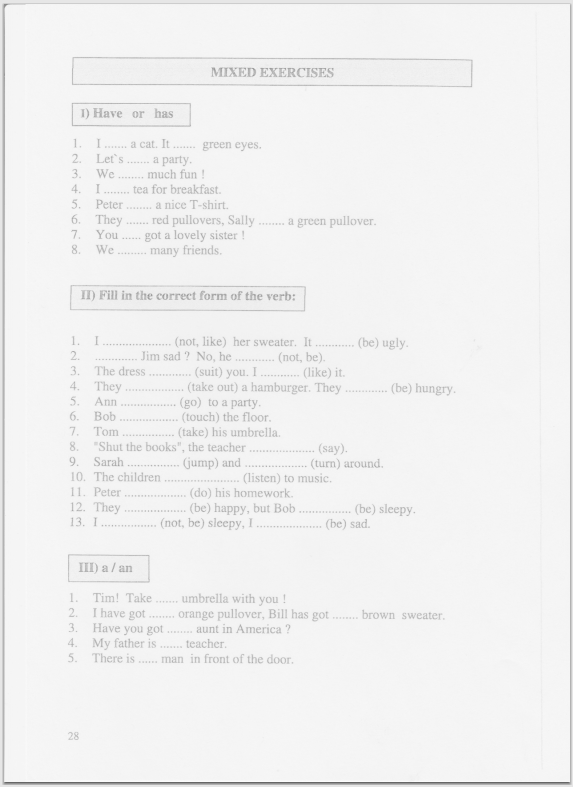 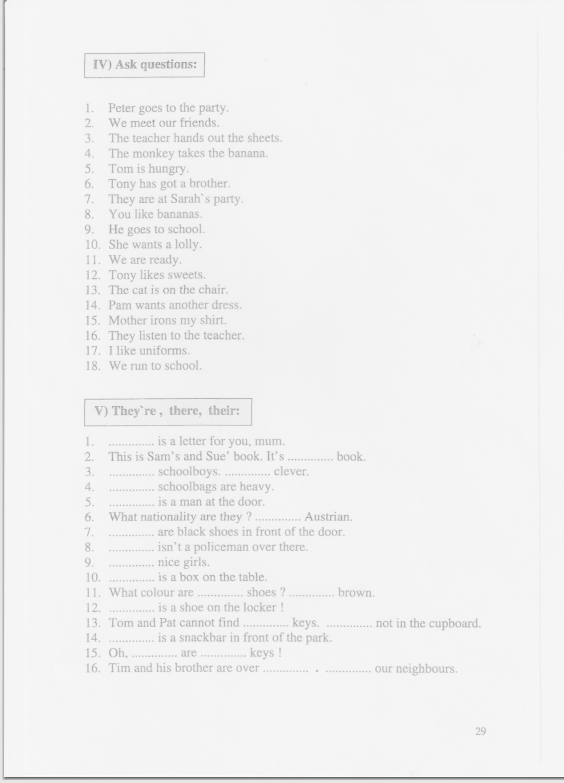 Fach:ENGLISCHSchulwoche: 3320.04. – 24.04.2020Aufgabenstellung:Aufgabenstellung:Arbeitsmaterial Erledigt am:Check your homework: week 32
worksheet: ex_1
worksheet: ex_2 Check your homework: week 32
worksheet: ex_1
worksheet: ex_2 Lösungsblatt: ex_1: Seite 3Lösungsblatt: ex_2: Seite 4Stunde 1 Fill in the WORD FILE WORDS unit 7.Workbook/page/64: Seite 5Stunde 1PRESENT TENSE SIMPLE:Fill in the correct form of the verb. Worksheet:1: Beispiele: 1 – 39 (Seite 6)
Worksheet: 2: Beispiele: 1 – 31
(Seite 7)Stunde 2ADVERBS OF FREQUENCYADVERBS OF FREQUENCY Worksheet: 1: Übungen 1 – 3
(Seite 8) Worksheet: 2: Übungen 4 – 6
(Seite 9) Stunde 2WORKSHEET: LESEVERSTÄNDNIS:  
lesen, verstehen, Beantwortung der Fragen. Worksheet: “The Mouse on the Twig”
(Seite 10)Stunde 3Setze den UNBESTIMMTEN ARTIKEL “a” oder “an” in die Lücken ein.Worksheet:1: page:4 (Seite 11)
Worksheet:2: page:5 (Seite 12)Stunde 3SCHREIBEN EINES TEXTES. Worksheet:  mit Angaben 
(Seite 13)Stunde 4MIXED EXERCISES Worksheet: page:28Übungen: 1–3 - Seite 14
Worksheet: page:29: Übungen 4-6 – Seite 15 
(Nr.4: Die Fragen neben die Aussagesätze auf das Blatt schreiben). MIXED EXERCISES Worksheet: page:28Übungen: 1–3 - Seite 14
Worksheet: page:29: Übungen 4-6 – Seite 15 
(Nr.4: Die Fragen neben die Aussagesätze auf das Blatt schreiben). FÜR FLEISSIGE: LISTENING 
Mit der STRG-Taste und Klick kommst du auf die richtige Seite.
Mach die Übungen zu “THE LAZY BEAR“ der Reihe nach. 
Zuerst gibt es die Übung „PREPARATION“;
dann hörst du dir die Geschichte an.
Anschließend gibt es ein SPIEL dazu. ZUR HÖRÜBUNG GIBT ES NOCH DEN LINK „DOCUMENTS“: 
Du kannst dir die Geschichte ausdrucken, es gibt ein Arbeitsblatt und die Lösung dazu.https://learnenglishkids.britishcouncil.org/short-stories/the-lazy-bear